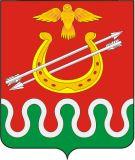 Администрация Критовского сельсовета Боготольского района Красноярского края ПОСТАНОВЛЕНИЕс. Критово«25» декабря 2018г.					                       	№ 46-пО внесении изменения в постановление от 05.09.2012 № 54-П «Об утверждении порядка проведения антикоррупционной экспертизы»В соответствии с Федеральным законом от 06.10.2003 № 131-ФЗ «Об общих принципах организации местного самоуправления в Российской Федерации», пунктом 3 части 1 статьи 3 Федерального закона от 17.07.2009 № 172-ФЗ «Об антикоррупционной экспертизе нормативных правовых актов и проектов нормативных правовых актов»,  ст. 17 Устава, в целях выявления в нормативных правовых актах и проектах нормативных правовых актов администрации Критовского сельсовета коррупциогенных факторов и их последующего устраненияПОСТАНОВЛЯЮ: В приложении к  Постановлению  администрации Критовского сельсовета от  05.09.2012 № 54-п «Об утверждении порядка проведения антикоррупционной экспертизы», пункт 11 Порядка изложить в новой редакции:«Основными принципами организации антикоррупционной экспертизы нормативных правовых актов (проектов нормативных правовых актов) являются:1) обязательность проведения антикоррупционной экспертизы проектов нормативных правовых актов;2) оценка нормативного правового акта (проекта нормативного правового акта) во взаимосвязи с другими нормативными правовыми актами;3) обоснованность, объективность и проверяемость результатов антикоррупционной экспертизы нормативных правовых актов (проектов нормативных правовых актов);4) компетентность лиц, проводящих антикоррупционную экспертизу нормативных правовых актов (проектов нормативных правовых актов);5) сотрудничество федеральных органов исполнительной власти, иных государственных органов и организаций, органов государственной власти субъектов Российской Федерации, органов местного самоуправления, а также их должностных лиц (далее - органы, организации, их должностные лица) с институтами гражданского общества при проведении антикоррупционной экспертизы нормативных правовых актов (проектов нормативных правовых актов).        2. Опубликовать настоящее Постановление в периодическом печатном издании «Критовский вестник» и на официальном сайте администрации Боготольского района http://www.bogotol-r.ru         3. Постановление вступает в силу в день, следующий за днем его официального опубликования.         4. Контроль за выполнением настоящего Постановления оставляю за собой.Глава Критовского сельсовета                                 А. В. Воловников